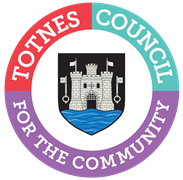 MINUTES FOR THE PLANNING COMMITTEEMONDAY 24TH MAY 2021 IN THE CIVIC HALLPresent: Councillors G Allen (Chair), P Allford, S Collinson, R Hendriksen, J Hodgson, C Luker and P Paine.Apologies: Councillor V Trow.In Attendance: S Halliday (Governance and Projects Manager).1.	WELCOME AND APOLOGIES FOR ABSENCE	To receive apologies and to confirm that any absence has the approval of the Council.Cllr Allen read out a statement about how the meeting would be conducted, recorded and live streamed on social media. The apologies from Cllr Trow were accepted.The Committee will adjourn for the following items:PUBLIC QUESTION TIMEThere were no members of the public present.The Committee reconvened.2.	CONFIRMATION OF MINUTES	To approve the minutes of 26th April 2021 and update on any matters arising.The minutes were approved as an accurate record of proceedings. Item 5 – resolved by Full Council and comments have been submitted as part of the Torbay Local Plan consultation.Item 6 – resolved by Full Council and comments have been submitted as part of the Community Risk management Plan consultation.3.	TREE WORKS APPLICATIONSTo make recommendations on the following tree works applications:3a.  1502/21/TCA - T1-T11: Western Red Cedar - Dismantle to ground level. T12: Lawson Cypress - Dismantle to ground level. T13-T19: Thuja and Leyland Cypress - Dismantle to ground level. T20: Cherry - Crown height reduction by 3m. T21: Leyland Cypress - Dismantle to ground level. T22: Elm - Crown height reduction by 3m. T23: Portuguese Laurel - Crown height reduction by 2m. Heversham, Rhine Villas, Bridgetown, Totnes, TQ9 5BD.The Committee has no objection to the proposed crown reductions but has concerns about the proposed felling of so many trees, particularly the 11 x western red cedar and would request that the South Hams District Council Tree Officer advises on the health and condition of the trees listed for dismantling to ground level. Councillors plan a site visit on 27th May 2021.3b.  1513/21/TCA - T1: Eucalyptus - Fell due to growing excessively large. 3 Baring Cottages, Weston Lane, Totnes, TQ9 5AP.Support.4.	PLANNING APPLICATIONSTo make recommendations on the following planning applications:Note: Cllr Hodgson observes and does not vote on any applications which would potentially be discussed at a Development Management Committee meeting at SHDC.4a.  1221/21/FUL - Demolition of existing garage block and erection of a block of 6 No. garages. Garages to the rear of 37 Fore Street, Totnes, TQ9 5HN. Support.4b.  1297/21/VAR - Variation of condition 2 of planning approval 56/1032/07/F to allow use of garage as ancillary accommodation. 1 Riverside, Totnes, TQ9 5JB. Support.4c.  1514/21/LBC – Listed Building Consent for repairs and alterations (Retrospective). 6 Plymouth Road, Tones, TQ9 5PH. Support.4d.  1309/21/HHO & 1310/21/LBC – Householder and listed building consent application for conservatory. Silver Birch, Bowden House, Totnes, TQ9 7PW. Support.4e.  1327/21/HHO - Householder application for removal of conservatory, amendments to fenestration and existing balcony, and internal alterations. 26 Bridgetown, Totnes, TQ9 5AD. Support.4f.  1016/21/VAR - Application for variation of condition 4 (samples and colour of materials, including fencing, surfacing and gates) of planning consent 3824/19/FUL. 1 Steamer Quay Wharf, Steamer Quay Road, Totnes, TQ9 5AL. Support. 4g.  1150/21/LBC - Listed Building consent for routing of new internal soil pipe connecting to existing first floor bathroom and connection to vent tack fixed to South East elevation. Seymour Cottage, Seymour Road, Totnes, TQ9 5BT. Support.5.	TRAFFIC AND TRANSPORT FORUMTo note the record of the Traffic and Transport Forum Green Travel Steering Group held on Wednesday 28th April 2021.Noted. It was confirmed that actions coming to the Planning Committee for consideration (in this case items 5 and 6) need to be supported by additional material and/or the draft wording of the proposal for the Committee to consider to make its recommendation to Full Council. Cllr Hodgson will speak to South Hams District Council about progressing the active travel route by the Lamb as this would be used by children on their way to The Grove School.6.	EVENTS ON SOUTH HAMS DISTRICT COUNCIL LANDTo note the following event requests received by South Hams District Council:6a.  Totnes Elizabethan Craft and Charity Market, Tuesdays from 6th July until 28th September from 0800-1400hrs in the Market Square.  Noted.6b.  Totnes Rotary Club Raft Race on Sunday 10th October 2021 from 0600-1800hrs in Longmarsh Car Park.Noted.7.	HIGHWAYS NEWSLETTERTo note the Devon County Council Highways ‘Roadmap’ newsletter.Noted. Cllr Hodgson is liaising with Devon Highways about the installation of a pedestrian crossing on the lower side of the Plymouth Road  traffic lights whilst the overnight road closures are ongoing.8.	DATE OF NEXT MEETING	To note the date of the next meeting of the Planning Committee – Monday 21st June 2021 at 6.30pm.Noted. It is hoped that the meeting will be held in the Guildhall but this will be dependent on the latest social distancing restrictions.Sara HallidayGovernance and Projects Manager